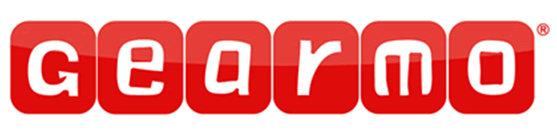 The GM-FTDI2X USB 2.0 to RS232 commercial converter is a universal USB 2-port RS-232 converter that doesn’t need an external power supply. It is compatible with USB and RS-232 standards can convert single-end USB signal to RS-232 signal. It has built-in automatic transmit-receive switch without time delay. The unique I/O circuit can be used to automatically control the direction of data flow making it plug-and-play, it is also applicable to all existing communication software and interface hardware. The GM-FTDI2X supports point-to-point communication with data rate of 300-921600bps. The power indicator and data traffic indicator lights can be used for fault indication.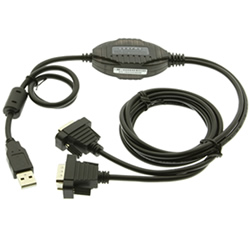 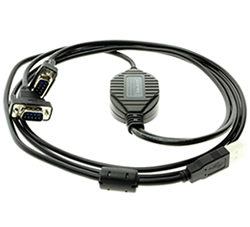 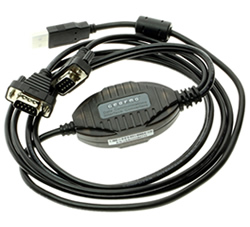 FeaturesProduct InformationConforms to USB 2.0, USB 1.1, 1.0, EIA RS-232 standards.Supports asynchronous point-to-point.2 DB-9 Male connectors with screw lock mechanismsSupports automatic data flow control technique.Baud rates up to 300-921600bps. ±15KV ESD surge protection.3 LED signal lights for PWR, TXD and RXDBus poweredSupports Win XP/Vista/7/8/10/Mac/Linux.5ft. cable lengthConforms to USB 2.0, USB 1.1, 1.0, EIA RS-232 standards.Supports asynchronous point-to-point.2 DB-9 Male connectors with screw lock mechanismsSupports automatic data flow control technique.Baud rates up to 300-921600bps. ±15KV ESD surge protection.3 LED signal lights for PWR, TXD and RXDBus poweredSupports Win XP/Vista/7/8/10/Mac/Linux.5ft. cable lengthModel Number: GM-FTDI2XPackage Contents: 5ft. USB to RS-232 AdapterDriver DiskOptional Accessories: N/AModel Number: GM-FTDI2XPackage Contents: 5ft. USB to RS-232 AdapterDriver DiskOptional Accessories: N/ASpecificationsOVERVIEWOVERVIEWInterfaceUSB to 2 Serial DB-9 male connectors.Port Connections(2) Serial DB-9 male | USB-A male to Host.Available Power ModesBus Powered.Electrical Protection±15KV electrostatic protection.Transmission MediaTwisted-pair cable or shielded cablePHYSICAL FEATURESPHYSICAL FEATURESLEDs(1 per connector) PWR, TXD, RXDConstructionPlasticColorBlackDimensions1500 mm cable lengthWeight0.318 lbs.SIGNALSSIGNALSUSB SignalsVCC, DATA+, DATA-, GND, FGRS-232 SignalsDCD, RXD, TXD, DTR, GND, DSR, RTS, CTS, RICOMMUNICATION MODESCOMMUNICATION MODESPoint-to-point communicationWORKING MODESWORKING MODESAsynchronous point to pointTRANSMISSIONTRANSMISSIONBaud Rates300 - 9,600 Kbps automatic detection of the transmission rates.Transmission Distance5 meters for RS-232 interface and no more than 5 meters for the USB port.ENVIRONMENTENVIRONMENTOperating Temperature-40°C to 85°CRelative Humidity5% to 95%PRODUCT URLPRODUCT URLGM-FTDI2X Product Pagehttp://www.gearmo.com/shop/usb-2-0-to-serial-professional-2port-converter/